LernJob: Müll ist wertvoll		Infoblatt: Was gehört in welche Tonne?	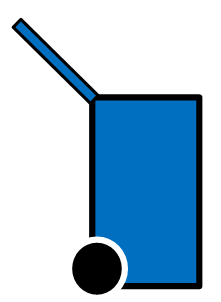 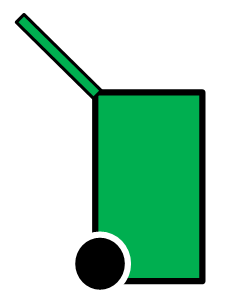 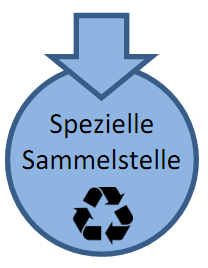 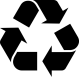 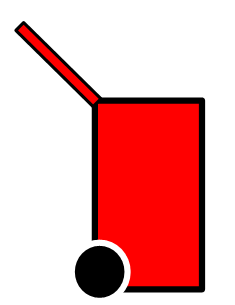 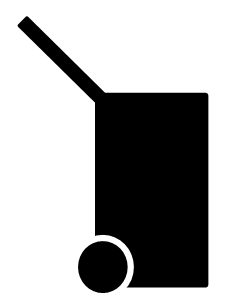 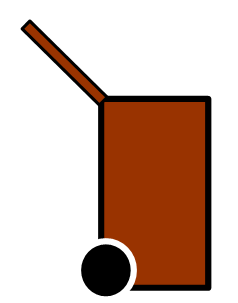 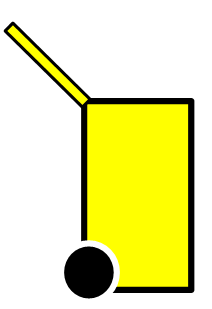 